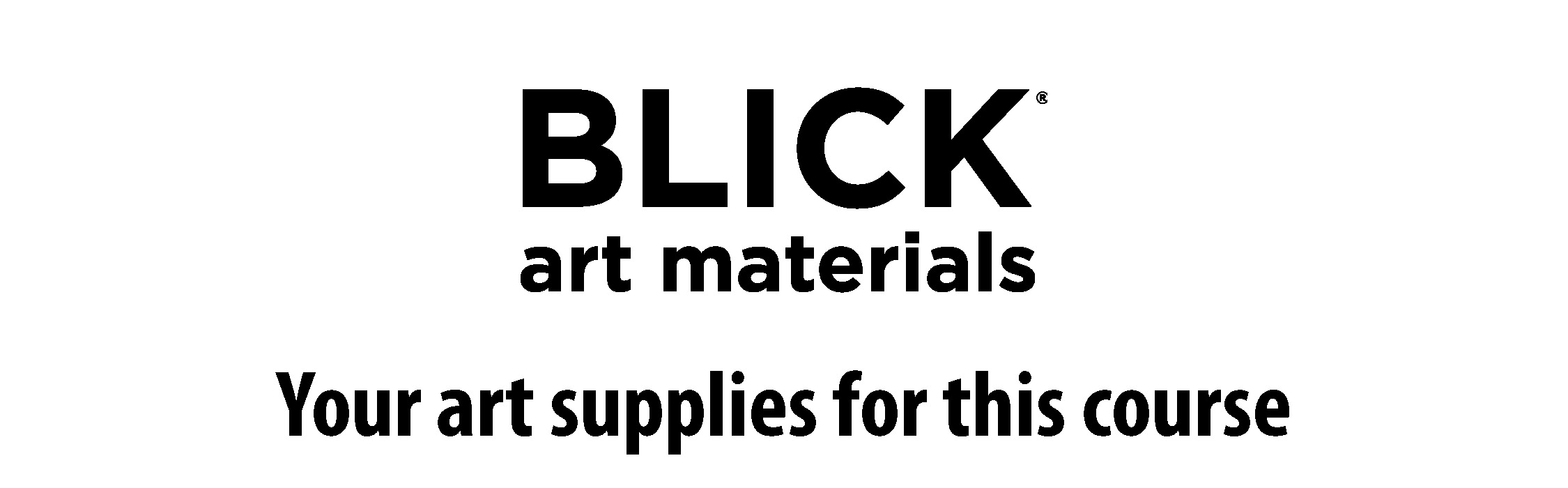 Southwestern College – Art 100 Drawing I Instructor:  Vasquez  (Fall session 2018)Your Kit Price = $134.68 (Price includes tax)  Price of items if purchased individually = $181.30Limited supply! Order now…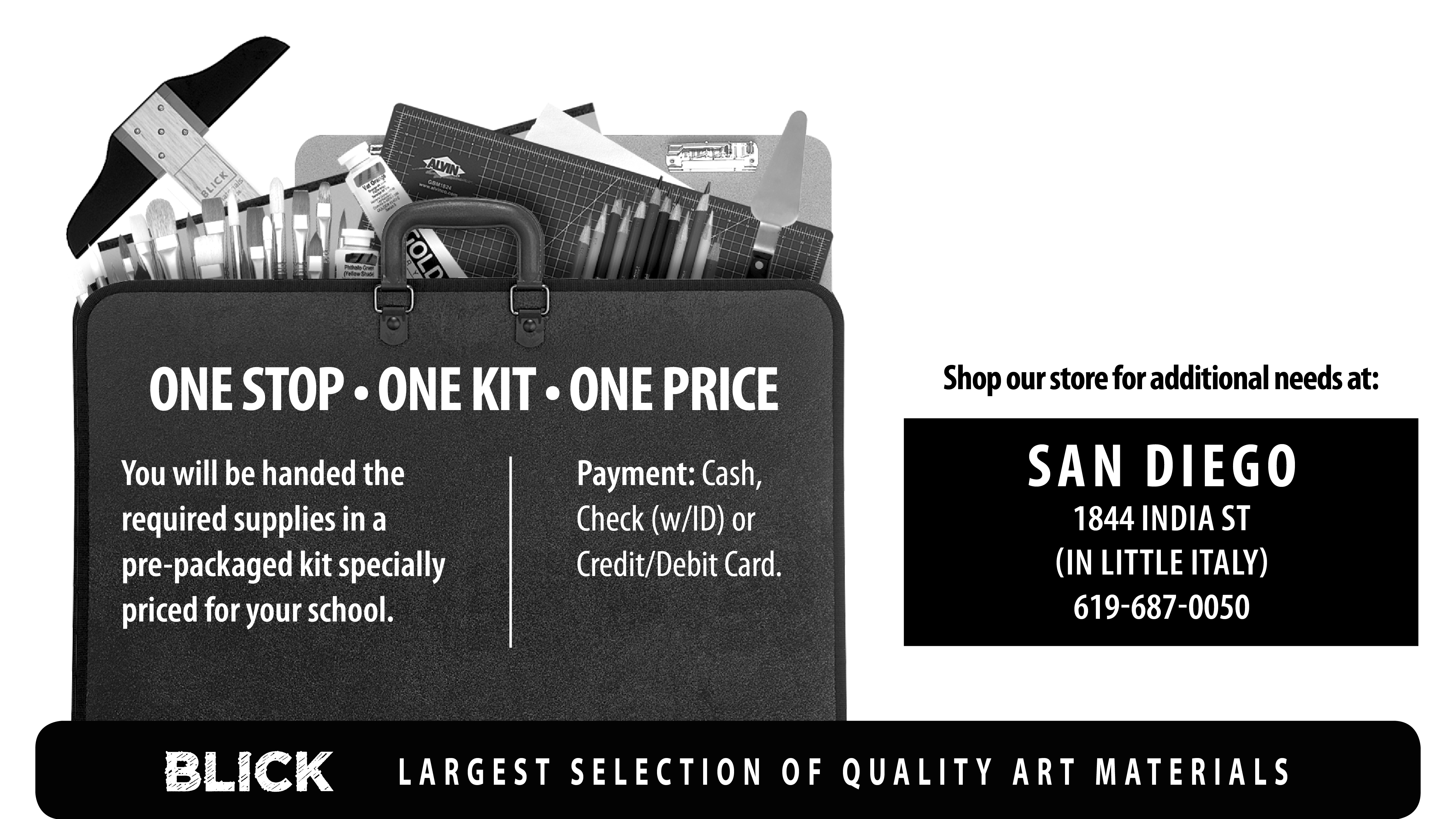 You may also wish to purchase kit in store between 8/18-9/23 - this option allows for cash/check/debit payment.Item #QtyDescription13650-10231BLICK SKETCH PAD/9INCH X 12INCH 60LB 100/SHEET10316-10091STRATHMORE DRAW PAD/18X24 80LB 24SHT                        57445-11011KNIFE/KNIFE NUMBER 1 WITH/CAP57413-14111XACTO BLADES/NO11 STEEL PKG5                         21517-10001SANDPAPER BLOCK/1X4 EACH                                21724-30041GRUMBACHER FIXATIVE/WORKABLE 4.75OZ21502-28201PRISMCLR KNEAD ERASR/GRAY LARGE20702-20691PIGMA MICRON PEN/BLACK 6/PIECE SET15125-20511ALVIN NYLON SFT CASE/BLK 20X26 W/HANDLE                      20024-03091ALPHACLR PASTEL/CHARCOAL SOFT 3PK                       20418-10011GEN CHARCOAL PENCIL/WHITE22922-00001PENCIL LENGTHENER/BLK                                     22945-10021BLICK SKETCH BOARD/23.5INCH X 26INCH22063-02491DB CLR PENCILS/24/COLOR TIN22220-20091BLICK GRAPHITE PENCL/12 CT ASSORTED TIN20418-20214GEN CHARCOAL PENCIL/BLACK 2B05886-10061SERIES 150 W/C ROUND/SZ6 SHORT BAMBOO                        21547-10201DESIGN ARTGUM ERASER/LARGE55692-10241ENGLISH/METRIC RULER/24IN                                    24143-34601BLICK/UTR ARTIST TAPE/UTR ARTIST TAPE .75X60YD WHITE21122-20231BOMBAY INDIA INK/BLACK 1OZ23895-10481BLICK GLUE STICKS/WHITE 1.41OZ